Собрание представителей сельского поселения Купиномуниципального района Безенчукский Самарской областитретьего созыва  РЕШЕНИЕ     «6»  ноября 2018 г.		                                                        № 132/43О внесении изменений в Устав сельского поселения Купино муниципального района Безенчукский Самарской областиВ соответствии со статьей 44 Федерального закона от 06.10.2003 № 131-ФЗ «Об общих принципах организации местного самоуправления в Российской Федерации», с учетом заключения о результатах публичных слушаний по проекту решения Собрания представителей сельского поселения Купино муниципального района Безенчукский Самарской области «О внесении изменений в Устав сельского поселения Купино муниципального района Безенчукский Самарской области» от 3 ноября 2018 года,  Собрание представителей сельского поселения Купино муниципального района Безенчукский Самарской области РЕШИЛО:Внести следующие изменения в Устав сельского поселения Купино муниципального района Безенчукский Самарской области, принятый решением Собрания представителей сельского поселения Купино муниципального района Безенчукский Самарской области от 15.04.2014              № 108/39 (далее – Устав):1) в статье 7 Устава:а) пункт 5 после слов «за сохранностью автомобильных дорог местного значения в границах населенных пунктов поселения,» дополнить словами «организация дорожного движения,»;б) пункт 20 изложить в следующей редакции:«20) участие в организации деятельности по накоплению (в том числе раздельному накоплению) и транспортированию твердых коммунальных отходов;»;в) пункт 21 изложить в следующей редакции:«21) утверждение правил благоустройства территории поселения, осуществление контроля за их соблюдением, организация благоустройства территории поселения в соответствии с указанными правилами, а также организация использования, охраны, защиты, воспроизводства городских лесов, лесов особо охраняемых природных территорий, расположенных в границах населенных пунктов поселения;»;г) пункт 22 изложить в следующей редакции:«22) утверждение генеральных планов поселения, правил землепользования и застройки, утверждение подготовленной на основе генеральных планов поселения документации по планировке территории, утверждение местных нормативов градостроительного проектирования поселений, резервирование земель и изъятие земельных участков в границах поселения для муниципальных нужд, осуществление муниципального земельного контроля в границах поселения, осуществление в случаях, предусмотренных Градостроительным кодексом Российской Федерации, осмотров зданий, сооружений и выдача рекомендаций об устранении выявленных в ходе таких осмотров нарушений, принятие в соответствии с гражданским законодательством Российской Федерации решения о сносе самовольной постройки, решения о сносе самовольной постройки или ее приведении в соответствие с предельными параметрами разрешенного строительства, реконструкции объектов капитального строительства, установленными правилами землепользования и застройки, документацией по планировке территории, или обязательными требованиями к параметрам объектов капитального строительства, установленными федеральными законами, решения об изъятии земельного участка, не используемого по целевому назначению или используемого с нарушением законодательства Российской Федерации, осуществление сноса самовольной постройки или ее приведения в соответствие с установленными требованиями в случаях, предусмотренных Градостроительным кодексом Российской Федерации;»;2) в пункте 1 статьи 8 Устава: а) признать утратившим силу подпункт 11;б) дополнить подпунктом 16 следующего содержания:«16) осуществление мероприятий по защите прав потребителей, предусмотренных Законом Российской Федерации от 07.02.1992 № 2300-1 «О защите прав потребителей».»;3) в статье 12 Устава: а) в пункте 1 слова «в населенном пункте по вопросу изменения границ поселения, влекущего отнесение территории указанного населенного пункта к территории другого поселения» исключить;б) пункт 2 после слов «публичные слушания,» дополнить словами «общественные обсуждения,»;4) статью 23 Устава изложить в следующей редакции:«Статья 23. Сход граждан1. В случаях, предусмотренных Федеральным законом от 06.10.2003 № 131-ФЗ «Об общих принципах организации местного самоуправления в Российской Федерации», сход граждан может проводиться: 1) в населенном пункте по вопросу изменения границ поселения, влекущего отнесение территории указанного населенного пункта к территории другого поселения;2) в населенном пункте, входящем в состав поселения, по вопросу введения и использования средств самообложения граждан на территории данного населенного пункта;3) в сельском населенном пункте по вопросу выдвижения кандидатуры старосты сельского населенного пункта, а также по вопросу досрочного прекращения полномочий старосты сельского населенного пункта.4) в сельском населенном пункте в целях выдвижения кандидатур в состав конкурсной комиссии при проведении конкурса на замещение должности муниципальной службы в случаях, предусмотренных законодательством Российской Федерации о муниципальной службе.2. Решение о созыве схода граждан принимает Глава поселения по собственной инициативе, инициативе Собрания представителей или по инициативе группы жителей поселения численностью не менее 10 человек. 3. Решение о созыве схода граждан оформляется постановлением Главы поселения.4. Постановление Главы поселения о созыве схода граждан должно предусматривать:1) место и время проведения схода граждан;2) заблаговременное оповещение жителей поселения о времени и месте проведения схода граждан; 3) место для заблаговременного ознакомления с проектом муниципального правового акта и материалами по вопросам, выносимым на решение схода граждан, а также период ознакомления с такими документами, который не может составлять менее 10 рабочих дней со дня официального опубликования решения о созыве схода граждан до даты проведения схода граждан.В случае, если предметом рассмотрения схода граждан является проект муниципального правового акта, соответствующий проект муниципального акта должен быть официально опубликован вместе с постановлением Главы поселения о созыве схода граждан.       5. Время и место проведения схода граждан должно удовлетворять возможности участия в нем не менее двух третей обладающих избирательным правом жителей населенного пункта, в котором проводится сход граждан.   6. Сход граждан, предусмотренный настоящей статьей, правомочен при участии в нем более половины обладающих избирательным правом жителей населенного пункта. Решение такого схода граждан считается принятым, если за него проголосовало более половины участников схода граждан.»;5) дополнить Устав статьей 25.1 следующего содержания:«Статья 25.1. Староста сельского населенного пункта 1. Для организации взаимодействия органов местного самоуправления и жителей сельского населенного пункта при решении вопросов местного значения в сельском населенном пункте поселения может назначаться староста сельского населенного пункта. 2. Староста сельского населенного пункта назначается Собранием представителей поселения по представлению схода граждан сельского населенного пункта из числа лиц, проживающих на территории данного сельского населенного пункта и обладающих активным избирательным правом. 3. Срок полномочий старосты сельского населенного пункта составляет 5 лет. 4. Полномочия старосты сельского населенного пункта прекращаются досрочно по решению Собрания представителей поселения по представлению схода граждан сельского населенного пункта, а также в случаях, установленных пунктами 1 – 7 части 10 статьи 40 Федерального закона от 06.10.2003 № 131-ФЗ «Об общих принципах организации местного самоуправления в Российской Федерации». 5. Староста сельского населенного пункта для решения возложенных на него задач осуществляет полномочия и права, предусмотренные Федеральным законом от 06.10.2003 № 131-ФЗ «Об общих принципах организации местного самоуправления в Российской Федерации», а также решением Собрания представителей поселения в соответствии с законом Самарской области.6. Гарантии деятельности и иные вопросы статуса старосты сельского населенного пункта могут устанавливаться решением Собрания представителей поселения в соответствии с законом Самарской области.»;6) статью 26 Устава изложить в следующей редакции:«Статья 26. Публичные слушания, общественные обсуждения1. Для обсуждения проектов муниципальных правовых актов по вопросам местного значения с участием жителей поселения Собранием представителей поселения, Главой поселения могут проводиться публичные слушания. 2. Для обсуждения проектов муниципальных правовых актов, предусмотренных частью 5 статьи 28 Федерального закона от 06.10.2003 № 131-ФЗ «Об общих принципах организации местного самоуправления в Российской Федерации», проводятся общественные обсуждения или публичные слушания.3. Порядок организации и проведения публичных слушаний и общественных обсуждений определяется решением Собрания представителей поселения в соответствии с Федеральным законом от 06.10.2003 № 131-ФЗ «Об общих принципах организации местного самоуправления в Российской Федерации», законодательством о градостроительной деятельности и должен предусматривать:1) заблаговременное оповещение населения о начале публичных слушаний (общественных обсуждений), порядке и сроках их проведения, порядке внесения участниками публичных слушаний (общественных обсуждений) предложений и замечаний, касающихся рассматриваемых проектов муниципальных правовых акта;2) информирование населения о содержании проектов муниципальных правовых акта, подлежащих рассмотрению на публичных слушаниях (общественных обсуждениях), а в случаях, предусмотренных законодательством о градостроительной деятельности, также проведение экспозиции или экспозиций проектов муниципальных правовых актов, подлежащих рассмотрению на публичных слушаниях (общественных обсуждениях);3) опубликование (обнародование) результатов публичных слушаний (общественных обсуждений), включая мотивированное обоснование принятых решений.»;7) пункт 1 статьи 35 Устава дополнить подпунктом 11 следующего содержания:«11) утверждение правил благоустройства территории поселения.»;8) пункт 8 статьи 40.1 Устава дополнить абзацем в следующей редакции:«В случае, если Глава поселения, полномочия которого прекращены досрочно на основании правового акта Губернатора Самарской области об отрешении от должности Главы поселения либо на основании решения Собрания представителей поселения об удалении Главы поселения в отставку, обжалует данные правовой акт или решение в судебном порядке, Собрание представителей поселения не вправе принимать решение об избрании Главы поселения до вступления решения суда в законную силу.»;9) в статье 55 Устава:а) подпункт 14 пункта 1 изложить в следующей редакции:«14) право депутата Собрания представителей поселения на профессиональное образование и дополнительное профессиональное образование в целях решения вопросов местного значения в порядке и на условиях, установленных решением Собрания представителей поселения, за счет средств местного бюджета;»;б) дополнить пунктом 2.1 следующего содержания:«2.1. Встречи депутата Собрания представителей поселения с избирателями проводятся в помещениях, специально отведенных местах, а также на внутридворовых территориях при условии, что их проведение не повлечет за собой нарушение функционирования объектов жизнеобеспечения, транспортной или социальной инфраструктуры, связи, создание помех движению пешеходов и (или) транспортных средств либо доступу граждан к жилым помещениям или объектам транспортной или социальной инфраструктуры. Уведомление органов исполнительной власти Самарской области, органов местного самоуправления муниципального района Безенчукский Самарской области, органов местного самоуправления поселения о таких встречах не требуется. При этом депутат Собрания представителей поселения вправе предварительно проинформировать указанные органы о дате и времени их проведения.Органы местного самоуправления поселения определяют специально отведенные места для проведения встреч депутатов Собрания представителей поселения с избирателями, а также определяют перечень помещений, предоставляемых органами местного самоуправления поселения для проведения встреч депутатов Собрания представителей поселения с избирателями, и порядок их предоставления.Встречи депутата Собрания представителей поселения с избирателями в форме публичного мероприятия проводятся в соответствии с законодательством Российской Федерации о собраниях, митингах, демонстрациях, шествиях и пикетированиях.»;10) в статье 63 Устава:а) название статьи изложить в следующей редакции: «Статья 63. Обнародование муниципальных правовых актов поселения и соглашений, заключенных между органами местного самоуправления»;б) пункты 1 и 2 изложить в следующей редакции: «1. Официальному опубликованию (обнародованию) подлежат соглашения, заключенные между органами местного самоуправления, муниципальные правовые акты, устанавливающие правовой статус организаций, учредителем которых выступает поселение, а также все муниципальные правовые акты поселения, официальное опубликование (обнародование) которых требуется в соответствии с действующим законодательством, настоящим Уставом, а также иные муниципальные правовые акты, затрагивающие права, свободы и обязанности человека и гражданина.2. Под официальным опубликованием (обнародованием) муниципального правового акта или соглашения, заключенного между органами местного самоуправления, понимается первая публикация его полного текста с пометкой «Официальное опубликование» в периодических печатных изданиях – газете «Сельский труженик» или в газете «Вестник сельского поселения Купино».Газеты «Сельский труженик» и «Вестник сельского поселения Купино» являются источниками официального опубликования муниципальных правовых актов поселения.»;в) дополнить пунктом 10.1 следующего содержания:«10.1. Соглашения, заключенные между органами местного самоуправления, направляются для официального опубликования (обнародования) тем органом местного самоуправления поселения, который подписал данные соглашения, в течение 10 (десяти) дней со дня их подписания всеми сторонами соответствующих соглашений.»;»; г) пункт 11 после слов «муниципальных правовых актов поселения» дополнить словами «и соглашений, заключенных между органами местного самоуправления,»;11) в пункте 2 статьи 69 Устава слово «закрытых» заменить словом «непубличных».2. Поручить Главе сельского поселения Купино муниципального района Безенчукский Самарской области направить настоящее Решение на государственную регистрацию в течение 15 (пятнадцати) дней со дня принятия настоящего Решения.3. После государственной регистрации вносимых настоящим Решением изменений в Устав сельского поселения Купино муниципального района Безенчукский Самарской области осуществить официальное опубликование настоящего Решения.4. Настоящее Решение вступает в силу со дня его официального опубликования, за исключением подпунктов «а» и «б» подпункта 1 настоящего Решения.Подпункт «а» подпункта 1 пункта 1 настоящего Решения вступает в силу с 30 декабря 2018 года.Подпункт «б» подпункта 1 пункта 1 настоящего Решения вступает в силу с 1 января 2019 года.Председатель Собрания представителейсельского поселения Купиномуниципального района Безенчукский Самарской области                                                                        Е.Ф. ФедороваГлава сельского поселения Купино муниципального района Безенчукский Самарской области                                                                      И.Д. Девяткина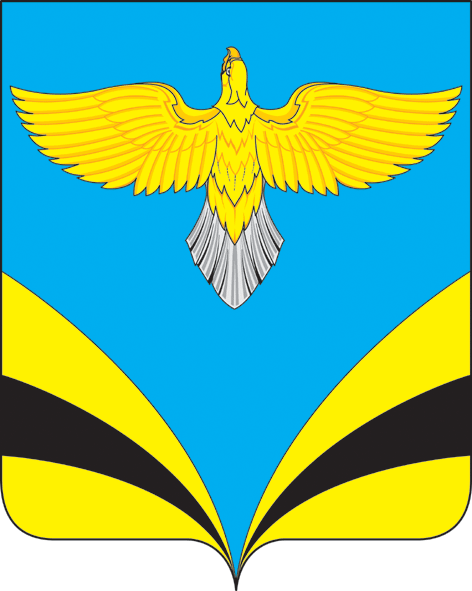 